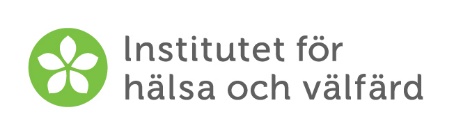 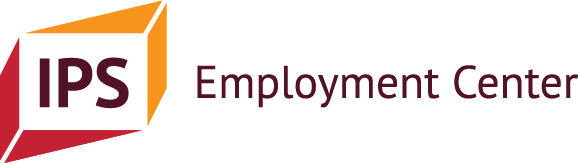 Plan gällande studierOBS: Notera även Yrkesprofilens sektion om intresse för utbildning eller studier!Klient:  Planen gjordes:  Planen uppdaterades: Klientens mål på lång sikt: Klientens mål på kortare sikt: Huvudmålet på kort siktMellanetapper ParterTräffarTidsram